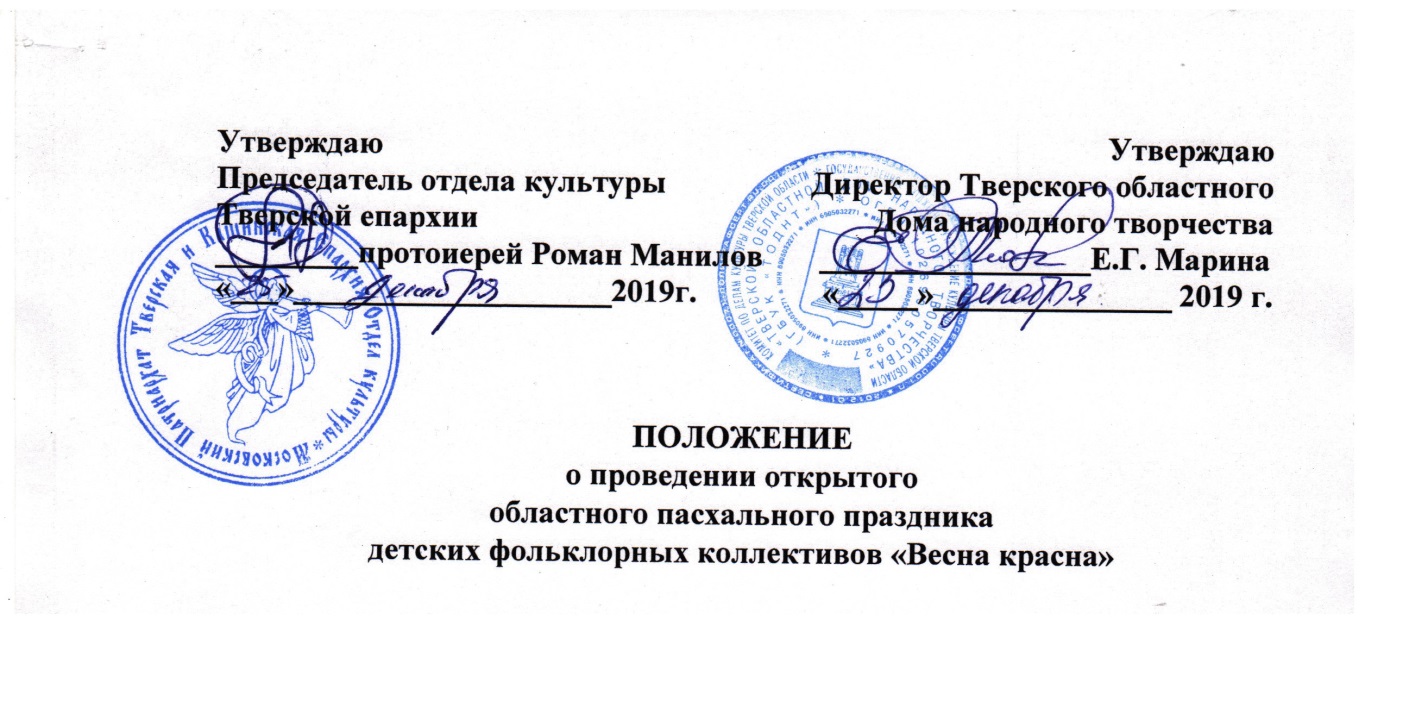 I. Общие положения  III Открытый областной праздник «Весна красна» направлен на сохранение и развитие традиционной народной культуры Тверской области, отражение в народном творчестве христианской музыкальной культуры.Праздник проводится Тверским областным Домом народного творчества и отделом культуры Тверской епархии.II. Время и место проведения праздникаОбластной открытый пасхальный праздник проводится ежегодно в выходные после праздника Пасхи.        В 2020 году праздник проводится 26 апреля.Место проведения: г. Тверь, Тверской областной Дом народного творчества (пл. Михаила Тверского, д. 3). Начало в 12.00 часов, регистрация участников с 11.00 часов. III. Цели и задачиотражение в народном творчестве христианской музыкальной культуры;сохранение, развитие и популяризация фольклорного наследия Тверской области; формирование единого культурного пространства в сфере народного традиционного исполнительства; выявление и поддержка  талантливых исполнителей;укрепление сотрудничества и обмен опытом между участниками праздника в сфере народной традиционной культурысоздание условий для нравственного и гражданского воспитания детей и подростков средствами традиционной народной культурыIV. Участники праздникаК участию в празднике приглашаются детские фольклорные коллективы и отдельные исполнители, представляющие музыкальный, песенно-танцевальный, обрядовый, игровой фольклор, работающие на базе культурно-досуговых, образовательных учреждений и других учреждений муниципальных образований независимо от ведомственной принадлежности.V. Программа проведения праздника12.00 –зона «Добро пожаловать» (мастер-классы, пасхальные игры и забавы). 13.00 –концерт детских фольклорных коллективов 15.00 – мастер-класс 17.00 – вечерка. VI. Требования к программеПрограмма выступления участника праздника может включать фрагменты народных гуляний, обычаев, обрядов, промыслов,  игру на народных инструментах, не связанных с языческими образами, обрядами и традициями. Продолжительность выступления не более 5-10 минут.VII. Подведение итогов праздника и награждение участников:Коллективам и сольным исполнителям вручаются дипломы участников праздника.Для участия в празднике необходимо подать заявку по форме на  адрес Тверского областного Дома народного творчества.  . Тверь, пл. Михаила Тверского, д. 3тел/факс (4822) 34-25-16, тел. 8(4822) 34-56-93, dnt-tv@rambler.ru ТОДНТ Ашевский Андрей Сергеевич, ведущий специалист по фольклору и казачьей культуре.Заявка подается в электронном виде или по факсу до 5 апреля 2020 года, Порядок финансирования:Командировочные расходы за счет направляющей стороны  Организационные расходы – за счет средств учредителей и организаторов.ЗАЯВКАдля участия в открытом областном пасхальном празднике детских фольклорных коллективов  «Весна красна»ФИО солиста_________________________________________________ название коллектива__________________________________________Дата рождения (год, месяц, число)_______________________________Полное наименование учебного заведения или учреждения культуры________________________________________________________________Возрастная группа и номинация___________________________________Ф.И.О. руководителя (преподавателя) и концертмейстера (полностью)_______________________________________________________________________________________________________________________________ Контактный телефон руководителя коллектива, преподавателя______________________________________________________________ Программа выступления с указанием паспортных данных фольклорного произведения.Руководитель направляющей организации (подпись, печать)Название произведенияМесто происхожденияХронометраж